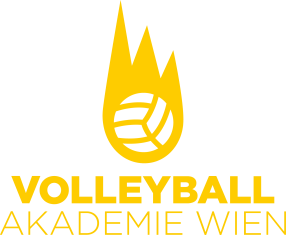 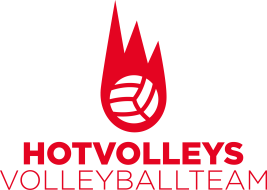 An die Direktion der Schule                                                                                                                   Wien,Ansuchen  um FreistellungWir bitten um Freistellung der Schülerin/des Schülers _____________________________Klasse: Datum/Zeit: Grund: Volleyballturnier Unterschrift des Erziehungsberechtigten:Vielen Dank für Ihr Entgegenkommen!Mag.Charlotte Schützenhofer, Präsidentin  der hotVolleysBei Fragen können Sie mich unter schueho1@hotmail  oder 0676/6082162 erreichen!